«Счастья и процветания!»24 августа в совхозе «Петровский» состоялось долгожданное открытие дома культуры «Петровский» - единственного социального объекта в отдаленном районе Петровска-Забайкальского.Жители остро нуждались в современном и уютном здании, чтобы иметь возможность посещать мероприятия и кружки, детям общаться со сверстниками и развивать свои таланты, а также на базе дома культуры расположен избирательный участок. И вот, долгожданный день настал. С хлебом-солью встречали гостей на обновленных ступеньках лестницы, ведущей к настоящему храму культуры, который возвышается над всем остальным районом. Под звуки оркестра, аплодисменты и развивающиеся флаги гости проследовали ко входу в ДК «Петровский».Перерезав красную ленту и ознаменовав открытие дверей этого культурного центра всех ждала интересная экскурсия по обновленным помещениям дома культуры, которая завершилась в зрительном зале, где продолжилось празднование. С поздравлениями и теплыми пожеланиями к жителям обратились глава города Игорь Зарыпов, председатель Думы ГО Елена Лапухова, председатель городской ТИК Татьяна Сидоренко, зачитав  приветственный адрес от председателя Избирательной комиссии Забайкальского края Светланы Викторовны Судаковой. Одно за другим звучали поздравления от представителей организаций города, являющихся партнерами и друзьями дома культуры «Петровский». А им, в свою очередь, работники культуры дарили свои творческие номера – песни и танцы, поздравления и музыкальные композиции.Любовь Шутенкова,  кор. МАРИУ «Петровская новь» 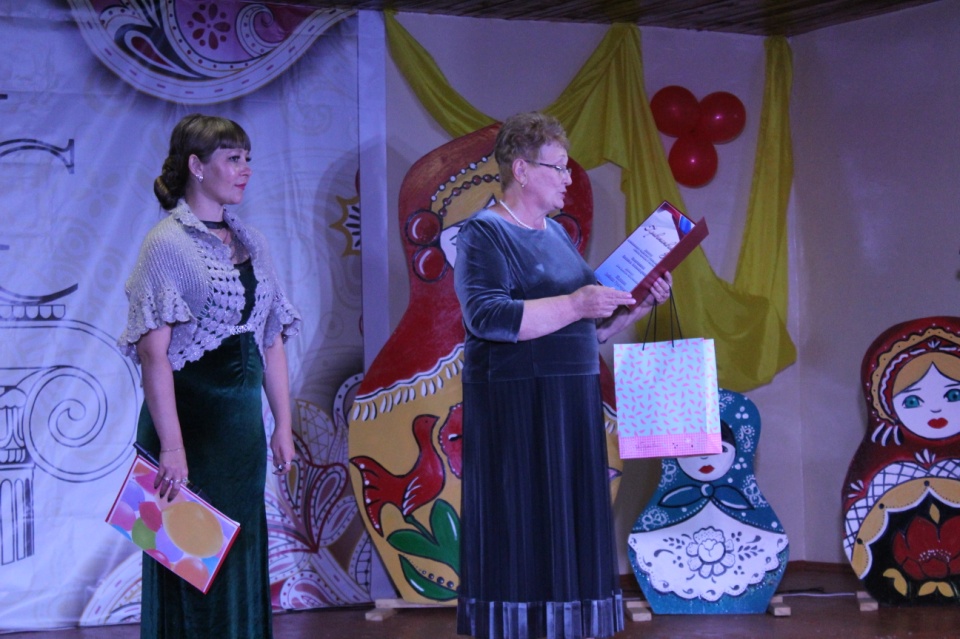 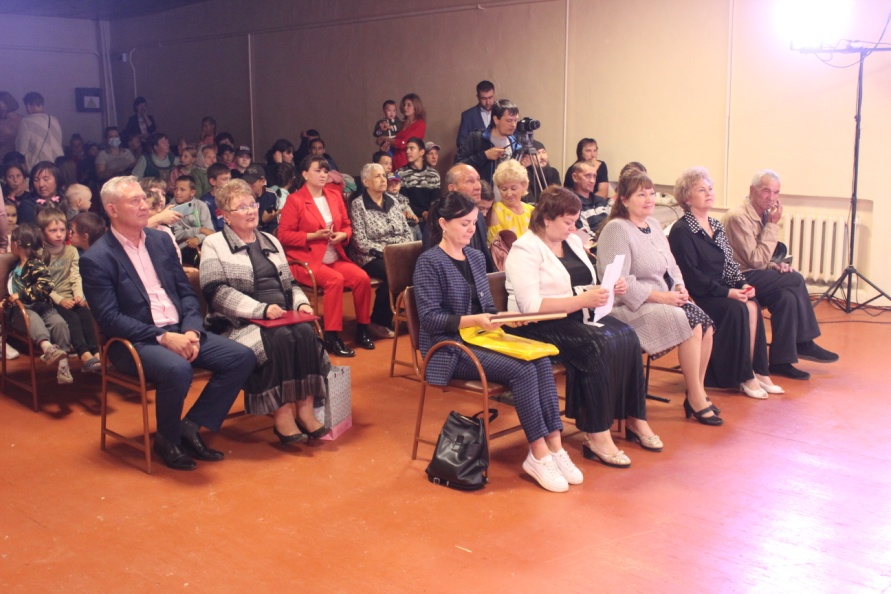 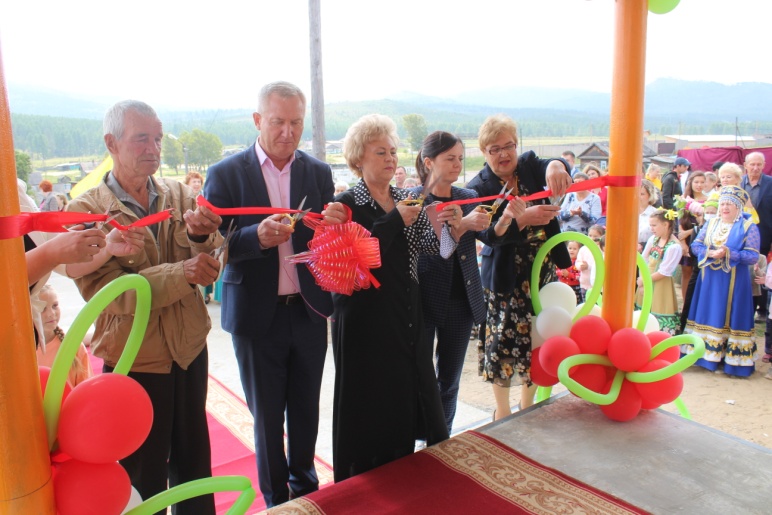 